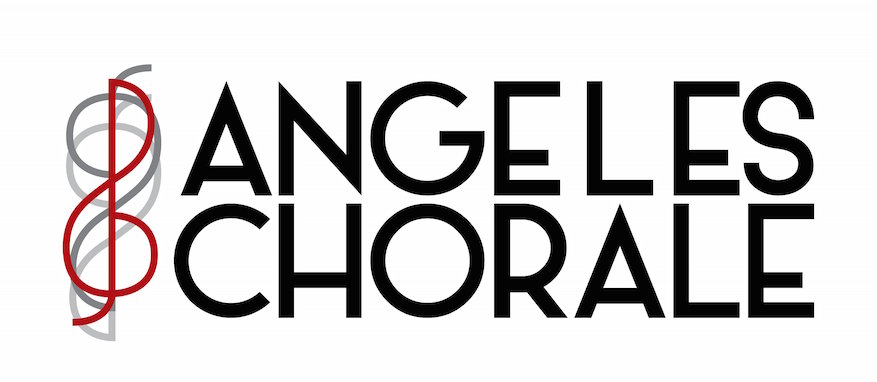 CONCERT PROGRAM ADVERTISING2016-2017 SEASON                                      INTERIOR BLACK & WHITE               BACK		One	Two		Three            COVER		Concert		Concerts		   Concerts        COLOR*SIZE Full Page             		$250		$350		$450		$2507 ¼ x 9 ½”PortraitHalf Page             		$150			$200			$250		$1504 ¾ x 7 ¼”LandscapeQuarter Page         	  $75			$125			$175		N/A3 5/8 x 4 ¾” PortraitEighth Page           	  $50			  $75			$100		N/A2 3/8 x 3 5/8”Landscape*Back cover color pricing is per concert and is subject to availability. Please send inquiries to advertising@angeleschorale.org.AD DESIGN SPECIFICATIONSPlease submit ad copy with the following specs.JPEG (preferred) or TIFFGray scale:  300 dpiLine art:  600 dpiCIRCULATIONDecember 2015 Concert Attendance- 800AD COPY AND PAYMENT SUBMISSION DEADLINESDecember concert:  Friday, November 11, 2016March concert:  Friday, February 25, 2017June concert:  Friday, May 13, 2017SUBMIT AD COPY, QUESTIONS, or REQUESTS TO advertising@angeleschorale.org     -OR-    www.angeleschorale.org/advertising-formPAYMENT OPTIONS:  PLEASE SEE ORDER FORM (NEXT PAGE)ADVERTISING ORDER FORMSUBMIT ORDER FORM and PAYMENT ONLINE www.angeleschorale.org/advertising-form SUBMIT ORDER FORM and PAYMENT by PHONE, MAIL, or FAXRae Macdonald, Executive DirectorAngeles Chorale20929 Ventura Blvd, Suite 47-120Woodland Hills, CA  91364-2334rae@angeleschorale.orgTEL:  818-591-1735   FAX:  747-888-4200The Angeles Chorale is a 501(c)(3) non-profit organization. EID # 95-3016137Name:______________________________________________________________________Company:___________________________________________________________________Street:______________________________________________________________________City, State, Zip Code:__________________________________________________________Telephone:___________________________________________________________________Email:_______________________________________________________________________Name of chorale member who referred you (if applicable):___________________________________________________________________AD SIZE AND FREQUENCY  Full page	 December	 March	 June	$_________ Half page	 December		 March	 June	$_________ Quarter page	 December		 March	 June	$_________ Eighth page	 December		 March	 June	$_________TOTAL CHARGE							$_______PAY BY CREDIT CARDName on card:___________________________________________Card type: _____Visa   _____MasterCard   _____American ExpressCard number:_____________________________________________Expiration date:___________________________________________Amount to be charged:_____________________________________Signature:_______________________________________________PAY BY CHECKPlease make checks payable to Angeles Chorale.